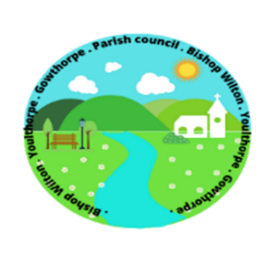 Parish Council of Bishop WiltonA Meeting of Bishop Wilton Parish Council, will be held on Monday 28th November 2022 at 7.00pm at Bishop Wilton Village Hall.THIS IS AN OPEN MEETING AND MEMBERS OF THE PRESS AND PUBLIC ARE WELCOME TO ATTEND.The items to be discussed are detailed below.  Parish Council Agenda itemsChairman’s Welcome and Apologies. Code of Conduct: To receive Declaration of Interests from members on any items on the agendaPecuniarynon-pecuniary granting of dispensations  Open Forum: To resolve that the meeting be temporarily suspended to allow for a period of public participation. Minutes: To adopt minutes of the meeting held on the 24th October 2022 and extra ordinary meeting held on the 2nd November 2022Ward Councillor’s Report.ERYC support for householdsMatters Arising:  update on outstanding items from previous meeting. update on litter bin installationupdate on relocation of benches on the village green (Bus stops) and replacement of hard standing along with dropping of curb to allow pushchair and wheelchair access. To pass by resolution for the adoption of Bishop Wilton Parish Council Member Development PolicyTo pass by resolution change of address and signatories for the NS & I savings account To approve quotes for insurance renewalFinance:To approve accounts and bank reconciliation to dateTo approve 2 year renewal of McAfee Protection when due, current quote £184To approve payment for Xmas tree on presentation of the invoice £120To approve payment under section 137 of £175 in support of Parish Pump magazineTo approve payment of £1726.81 for SLA 1 for Street LightingTo approve payment of ERNLCCA invoice 835 £24.00 Enforcement and appeals Cllr HaywoodTo agree implementation of NALC salary award 2022To approve payment as per schedule 2 clerk’s remunerationTo discuss and agree draft budget for the financial year ending 2024 To agree precept demand for financial year 2023-24Community Issues: councillors to report any relevant issues to the council.Correspondence: to note the correspondence received since last meeting. ERNLLCA October newsletter for considerationEmail re proposed outdoor gym equipmentERYC submission to Local Plan UpdateERYC Help for Households informationBoundary Commission for England 2023 reviewUpdate on Civility & Respect ProjectMarket Weighton Parish & Town News Release for NovemberTo agree resolution to update this Council’s Standing orders as per amendment issued by NALCTo agree and approve Bishop Wilton’s Emergency Plan questionnaireTo discuss format and procedures for May 2023 electionsTo discuss and agree to comments on planning application 22/03187/PLFProposal: Installation of a single lane cricket practice surface and netLocation: Worsendale Road Playing Field Worsendale Road Bishop WiltonApplicant: Bishop Wilton Village Hall and Playing Field AssociationApplicant Type: Full Planning ApplicationAgenda item requests for next meeting. To agree meeting dates for 2023Signed  Sandra MorrisonSandra Morrison (Clerk)                                                 Date:  22.11.2022